MH Teplárenský holding, a.s.- závod Košice pri zabezpečení svojej základnej činnosti, ktorou je výroba a distribúcia tepla a TÚV využíva samostatné akreditované skúšobné laboratórium pre získanie operatívnych informácií o účinnosti a efektívnosti výrobného procesu. Rovnako dôležité je sledovanie parametrov indikujúcich úroveň ochrany životného prostredia.
V rámci vedľajších produktov a služieb ponúka MH Teplárenský holding, a.s. analýzy v oblasti vôd, olejov a uhlia pre verejnosť. Analýzy sú vykonávané štandardnými postupmi stanovenými v STN, ISO, EN alebo internými predpismi, ktoré sú verifikované podľa najmodernejších postupov a princípov.Rozbory vodyAnalýzy olejovRozbory uhliaROZSAH PONÚKANÝCH ROZBOROVLaboratórium spoločnosti MH Teplárenský holding, a.s. vykonáva :Fyzikálno-chemický rozbor pitnej vody v zmysle vyhlášky Ministerstva zdravotníctva Slovenskej republiky č. 247/2017 Z. z.Minimálnu analýzu pitných vôd -  základný fyzikálno-chemický rozbor
   Úplnú analýzu pitných vôd - fyzikálne a chemické ukazovatele: anorganické, organické,      doplnkovéFyzikálno-chemický rozbor odpadových a povrchových vôdOdber vzoriek odpadových vôd: bodová vzorka, kvalifikovaná bodová časovo a objemovo proporcionálna         Rozbor povrchovej vody v zmysle Nariadenia vlády SR č.296/2005 Z. z.         Analýzy strojných (turbínových , mazacích) a izolačných olejovAnalýzy tuhých palív (čierne uhlie, hnedé uhlie, koks)AKREDITOVANÉ SKÚŠOBNÉ LABORATÓRIUM 
Spoločnosť prevádzkuje samostatné akreditované skúšobné laboratórium v zmysle normy STN EN ISO/IEC 17025:2005. Skúšobné laboratórium prešlo v auguste 2015 úspešným reakreditačným posudzovaním Slovenskou národnou akreditačnou službou (SNAS), ktorá laboratóriu udelila akreditáciu pre oblasti: výkon fyzikálnych a fyzikálno-chemických skúšok izolačných olejov, turbínových a mazacích olejov, uhlia, vôd a odber vzoriek odpadových vôd podľa rozsahu akreditácie uvedeného v prílohe Osvedčenia o akreditácii č. S-126 (Reg. No. 030/S-126). Skúšobné laboratórium vykonáva celkovo 40 akreditovaných skúšok, neakreditované skúšky a odbery vzoriek odpadových vôd. Akreditácia je udelená skúšobnému laboratóriu s platnosťou do októbra 2025. V mene akreditovaného subjektu koná a za správnosť skúšobných protokolov zodpovedá manažér skúšobného laboratória.                      Osvedčenie                                                       Príloha k osvedčeniu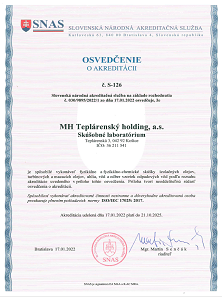 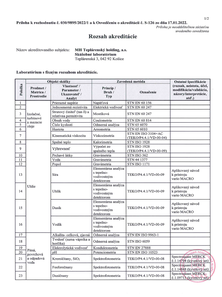 Kontakt na zaslanie žiadosti o vykonanie rozboru:Kontaktná osobaFunkciaTelefónE-mailIng. Aneta Čapovámanažér skúšobného laboratória+421 55 619 2244+421 918 380 232aneta.capova@mhth.sk